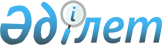 Об определении перечня юридических лиц, ликвидированных по состоянию на 1 января 2006 года в соответствии с законодательством Республики Казахстан, в отношении которых прекращаются требования по кредитам и средствам, выделенным на исполнение обязательств по государственным гарантиям, и их объемов задолженностиПостановление Правительства Республики Казахстан от 14 июня 2006 года N 551

      В соответствии со  статьей 40 Закона Республики Казахстан от 22 ноября 2005 года "О республиканском бюджете на 2006 год" Правительство Республики Казахстан  ПОСТАНОВЛЯЕТ: 

 

      1. Определить перечень юридических лиц, ликвидированных по состоянию на 1 января 2006 года в соответствии с законодательством Республики Казахстан, в отношении которых прекращаются требования по кредитам и средствам, выделенным на исполнение обязательств по государственным гарантиям, и их объемов задолженности на общую сумму 4770605,06 (четыре миллиарда семьсот семьдесят миллионов шестьсот пять тысяч шестьдесят) тысяч тенге согласно приложению, в том числе: 

       1)  по централизованным (директивным) кредитам, предоставленным под гарантии Правительства Республики Казахстан и Министерства финансов Республики Казахстан на основании постановления Кабинета Министров Республики Казахстан от 22 июля 1994 года N 826 "О порядке получения централизованных (директивных) кредитов Национального Банка Республики Казахстан"; 

       2)  по централизованным (директивным) кредитам, предоставленным под гарантии местных исполнительных органов на основании постановления Кабинета Министров Республики Казахстан от 22 июля 1994 года N 826 "О порядке получения централизованных (директивных) кредитов Национального Банка Республики Казахстан"; 

       3)  по кредитам, предоставленным на пополнение собственных оборотных средств на основании  постановления Кабинета Министров Республики Казахстан от 7 января 1993 года N 19 "Об организации работы по предоставлению предприятиям и организациям кредитов, выделенных на пополнение собственных оборотных средств"; 

       4)  по кредитам, предоставленным по результатам проведения внутриреспубликанского зачета взаимных долгов на основании постановления Президента Республики Казахстан от 4 февраля 1994 года N 1542 "О зачете взаимных долгов"; 

       5)  по кредитам, предоставленным за счет средств Фонда преобразования экономики; 

       6)  по гарантированным государством займам; 

       7)  по кредитам, предоставленным в рамках программного займа Азиатского Банка Развития для сельскохозяйственного сектора; 

       8)  по кредитам, предоставленным в рамках инвестиционных программ Республики Казахстан на 1995-1997 годы. 

 

      2. Настоящее постановление вводится в действие со дня подписания.       Премьер-Министр 

      Республики Казахстан 

Приложение              

к постановлению Правительства    

Республики Казахстан        

от 14 июня 2006 года N 551      Перечень юридических лиц, ликвидированных по состоянию на 1 января 

2006 года в соответствии с законодательством Республики Казахстан, 

в отношении которых прекращаются требования по кредитам и средствам, 

выделенным на исполнение обязательств по государственным гарантиям, 

и их объемов задолженности 

1. По централизованным (директивным) кредитам, предоставленным под гарантии Правительства Республики Казахстан и Министерства финансов Республики Казахстан на основании постановления Кабинета Министров Республики Казахстан от 22 июля 1994 года N 826 "О порядке получения централизованных (директивных) кредитов Национального Банка Республики Казахстан" 

2. По централизованным (директивным) кредитам, предоставленным под гарантии местных исполнительных органов на основании постановления Кабинета Министров Республики Казахстан от 22 июля 1994 года N 826 "О порядке получения централизованных (директивных) кредитов Национального Банка Республики Казахстан" 

3. По кредитам, предоставленным на пополнение собственных оборотных средств на основании  постановления Кабинета Министров Республики Казахстан от 7 января 1993 года N 19 "Об организации работы по предоставлению предприятиям и организациям кредитов, выделенных на пополнение собственных оборотных средств" 

4. По кредитам, предоставленным по результатам проведения внутриреспубликанского зачета взаимных долгов на основании постановления Президента Республики Казахстан от 4 февраля 1994 года N 1542 "О зачете взаимных долгов" 

5. По кредитам, предоставленным за счет средств Фонда преобразования экономики 

6. По гарантированным государством займам 

7. По кредитам, предоставленным в рамках программного займа Азиатского Банка Развития для сельскохозяйственного сектора 

8. По кредитам, предоставленным в рамках инвестиционных программ Республики Казахстан 1995-1997 годов 
					© 2012. РГП на ПХВ «Институт законодательства и правовой информации Республики Казахстан» Министерства юстиции Республики Казахстан
				N 

п/п 
Наименование 

предприятия-заемщика 
Остаток задолженности по 

состоянию на 01.01.2006 

года, тыс. тенге 
всего 
основной 

долг 
вознаг- 

раждение 
1 
2 
3 
4 
5 
Акмолинская область 300,00 
0,00 
300,00 
1 АООТ "Сельхозтехника" 300,00 0,00 300,00         г. Алматы         г. Алматы 12230,00 
6530,00 
5700,00 
2 ТОО "Алматинский 

автобусосборочный завод" 12230,00 6530,00 5700,00 Костанайская область 77100,00 
27400,00 
49700,00 
3 АК "Кустанайагрострой" 53200,00 16000,00 37200,00 4 АО "Жемис" 16700,00 7900,00 8800,00 5 МП "Дэн-Мадияр" 1000,00 500,00 500,00 6 АООТ "Швейобувьторг" 6200,00 3000,00 3200,00 Восточно-Казахстанская 

область 13100,00 
0,00 
13100,00 
7 ОАО "Семипалатинские 

ТЭЦ" 13100,00 0,00 13100,00 Южно-Казахстанская 

область 19900,00 
10000,00 
9900,00 
8 ОАО "Шымкент Балык" 19900,00 10000,00 9900,00 Итого 122630,00 
43930,00 
78700,00 
N 

п/п 
Наименование предприятия-заемщика 
Остаток задолженности по состоянию на 01.01.2006 года, 

тыс. тенге 
всего 
основной 

долг 
вознаг- 

раждение 
1 
2 
3 
4 
5 
Костанайская область 683,60 
475,00 
208,60 
1 АО "Сары-Арка" 81,20 30,00 51,20 2 АООТ "Швейобувьторг" 602,40 445,00 157,40 Южно-Казахстанская 

область 15522,44 
7234,48 
8287,96 
3 ПК "Амангельды" 361,44 132,48 228,96 4 ОАО "Дермене" 288,60 100,00 188,60 5 ПК "Атамекен" 7278,00 3000,00 4278,00 6 ПК "Тасты" 600,70 180,00 420,70 7 ТОО "Жартытобе" 589,50 212,00 377,50 8 ПК "Жамбыл" 5271,80 3320,00 1951,80 9 ПК "Боралдай" 337,50 0,00 337,50 10 ПК "Казата" 227,80 75,00 152,80 11 ПК "Ак-мечеть" 567,10 215,00 352,10 Павлодарская область 11806,65 
3518,00 
8288,65 
12 АО "Кок-Тюбе" 11806,65 3518,00 8288,65 Итого 28012,69 
11227,48 
16785,21 
N 

п/п 
Наименование 

предприятия-заемщика 
Остаток задолженности по 

состоянию на 01.01.2006 года, 

тыс. тенге 
всего 
основной долг 
вознаг- 

раждение 
1 
2 
3 
4 
5 
Восточно-Казахстанская 

область 89,47 
89,47 
0,00 
1 АООТ "Каба" 89,47 89,47 0,00 Жамбылская область 1247,127 
1005,798 
241,329 
2 ПК "Бурыл" 57,34 57,34 0,00 3 АО "Улар" 54,19 48,89 5,30 4 ПК "Камкалы" 131,94 79,97 51,98 5 ПК "Туркистан" 238,74 144,69 94,05 6 ПЮК "Жайсан" 107,32 77,82 29,50 7 ПК "Тасоткель" 63,40 46,00 17,40 8 ПК "Жана Жол 1" 54,64 39,54 15,10 9 ПК "Аманкельды" 88,49 88,49 0,00 10 ПК "Мойынкумский" 74,18 74,18 0,00 11 ПК "Кумузек" 86,72 86,72 0,00 12 ПК "Бостандык" 41,61 36,61 5,00 13 ПК "Ойык" 34,50 30,69 3,80 14 ПК "Акколь" 44,04 39,21 4,83 15 ПК им. "С. Шакирова" 77,92 68,54 9,37 16 ТОО "Аккум" 42,71 37,71 5,00 17 ПК "Алмалы" 49,39 49,39 Костанайская область 851,00 
650,20 
200,80 
18 АО "Степное" 104,60 40,20 64,40 19 АО "Жана камдаушы" 92,40 92,40 20 Торгайское ГАО 

"Кунарлылык" 4,00 4,00 21 АО "Кустанайхимволокно" 584,40 463,60 120,80 22 АООТ "Аят" 65,60 50,00 15,60 Южно-Казахстанская 

область 392,70 
245,00 
147,70 
23 ПК "Боралдай" 153,00 82,00 71,00 24 ПК "Тасты" 142,70 66,00 76,70 25 ТОО "Государственный 

племенной завод 

им. Арынбека Кулжабаева 

"Задарья" 97,00 97,00 Итого 2580,30 
1990,47 
589,83 
N 

п/п 
Наименование предприятия-заемщика 
Остаток задолженности по 

состоянию на 01.01.2006 года, 

тыс. тенге 
всего 
основной 

долг 
вознаг- 

раждение 
1 
2 
3 
4 
5 
Кызылординская область 2427,80 
681,50 
1746,30 
1 ТОО "Талгат" 53,90 12,00 41,90 2 ЗАО "Кыдыр-Ата" 2373,90 669,50 1704,40 Костанайская область 22987,00 
5002,00 
17985,00 
3 Джетыгаринский 

городской комбинат 

бытового обслуживания 

населения 289,00 57,00 232,00 4 ТОО "Фундамент" 3226,00 743,00 2483,00 5 АООТ "Федоровский 

маслодельный комбинат" 1777,00 390,00 1387,00 6 АК "Кустанайагрострой" 634,00 150,00 484,00 7 АО "Сахаровское XПП" 285,00 0,00 285,00 8 ТОО "ГиС" 8855,00 2041,00 6814,00 9 МП "Дэн-Мадияр" 694,00 176,00 518,00 10 Хозрасчетное 

объединение по продаже 

продовольственных 

товаров N 1 1594,00 0,00 1594,00 11 АО "Табигат-сыйы" 3051,00 802,00 2249,00 12 АО "Кайнар" 3,00 1,00 2,00 13 ТОО "Коопзаготпромторг" 336,00 96,00 240,00 14 ТОО "Береке-7" 1314,00 336,00 978,00 15 Производственно- 

строительное объединение 

АПК "Кустанайский" 929,00 210,00 719,00 Актюбинская область 2671,30 
80,90 
2590,40 
16 ОАО "Илек-Мебель" 2349,90 0,00 2349,90 17 АО "Актюбнефтегазстрой" 321,40 80,90 240,50 Жамбылская область 19462,90 
5025,80 
14437,10 
18 АО "Каратауфосфорстрой" 4603,50 1121,00 3482,50 19 ОАО "Западное 

рудоуправление" 12563,40 3410,00 9153,40 20 ЗАО "ПМК-45" 2296,00 494,80 1801,20 Южно-Казахстанская 

область 17877,20 
4353,90 
13523,30 
21 АО "Электрод" 8062,00 1980,60 6081,40 22 АО "Миргалимсайстрой" 9815,20 2373,30 7441,90 Восточно-Казахстанская 

область 14782,10 
3215,70 
11566,40 
23 ПК "Лесопромышленная 

фирма "Бухтарма" 9184,00 1888,00 7296,00 24 ПоК "Болышенарымское 

РайПо" 5598,10 1327,70 4270,40 Павлодарская область 438,32 
130,00 
308,32 
25 ТОО "Кайнар" 438,32 130,00 308,32 Западно-Казахстанская 

область 751,03 
0,00 
751,03 
26 Таскалинский районный 

сельский потребительский 

кооператив 751,03 0,00 751,03 Итого 81397,65 
18489,80 
62907,85 
N 

п/п 
Наименование предприятия- 

заемщика 
Остаток задолженности по 

состоянию на 01.01.2006 года, 

тыс. тенге 
всего 
основной 

долг 
вознаг- 

раждение 
штрафы 
1 
2 
3 
4 
5 
6 
     г. Алматы      г. Алматы 9504,45 
4059,71 
5129,50 
315,24 
1 ОАО "Алаугаз" 3219,50 2120,00 784,26 315,24 2 ТОО "Алматинский 

автобусосборочный 

завод" 6284,95 1939,71 4345,24      Восточно- 

     Казахстанская 

     область      Восточно- 

     Казахстанская 

     область 206,28 
125,00 
81,28 
3 ТОО "Производствен- 

ное объединение 

Казахстанкабель" 206,28 125,00 81,28      Акмолинская область      Акмолинская область 41,89 
19,84 
22,05 
4 АООТ "Агат" 41,89 19,84 22,05      Южно-Казахстанская 

     область      Южно-Казахстанская 

     область 46737,95 26078,42 20658,63 5 ТОО "Тюлькубасский 

консервный завод" 7139,29 2739,40 4399,89 6 ТОО "Демеу" 35764,57 19504,93 16259,63 7 АО "Шардара-Астык" 3834,09 3834,09 0,00      Мангистауская 

     область      Мангистауская 

     область 312,58 
0,00 
312,58 
8 АО "Мангистауавиа" 312,58 0,00 312,58      Костанайская 

     область      Костанайская 

     область 28985,17 
14263,00 
14722,17 
9 ТОО "Санат" 27724,41 13329,00 14395,41 10 АО "Кустанай- 

химволокно" 1260,76 934,00 326,76      Атырауская область      Атырауская область 8574,95 
2895,88 
1921,58 
3757,49 
11 ОАО "Атырау-нан" 8574,95 2895,88 1921,58 3757,49      Итого      Итого 94363,27 
47441,85 
42848,69 
4072,73 
N 

п/п 
Наименование предприятия- 

заемщика 
Остаток задолженности по состоянию 

на 01.01.2006 года, тыс. тенге 
всего 
основной долг 
вознаг- 

раждение 
штрафы 
1 
2 
3 
4 
5 
6 
   Южно- 

   Казахстанская 

   область    Южно- 

   Казахстанская 

   область 1102897,81 
891665,14 
164211,86 
47020,81 
1 ОАО "Строй- 

пластдеталь" 923146,19 711913,52 164211,86 47020,81 2 АО "Торговая база "Ордабасы" 179751,62 179751,62 0,00    Акмолинская 

   область    Акмолинская 

   область 182461,41 
182461,41 
0,00 
3 ЗАО "Тумар" 49582,30 49582,30 0,00 4 АО "Кен дала 

Агропромтехника" 132879,11 132879,11 0,00    Кызылординская 

   область    Кызылординская 

   область 10060,07 
10060,07 
0,00 
5 АООТ "Казсель- 

хозтехника" 10060,07 10060,07 0,00    Костанайская 

   область    Костанайская 

   область 112406,93 
112406,93 
0,00 
6 АООТ "Жабдыктауши" 100784,55 100784,55 0,00 7 АООТ "Торгай- 

агропромтехника" 11622,38 11622,38 0,00    Карагандинская 

   область    Карагандинская 

   область 23344,74 
23344,74 
0,00 
8 ОАО "Курал" 23344,74 23344,74 0,00    Западно- 

   Казахстанская 

   область    Западно- 

   Казахстанская 

   область 413347,47 
361873,02 
51474,45 
9 ОАО 

"Агротехснаб" 413347,47 361873,02 51474,45    Алматинская 

   область    Алматинская 

   область 462876,32 
398966,13 
63098,35 
811,84 
10 ПК "Кокозек" 2427,83 2031,79 370,18 25,86 11 ПК "Колосс" 57427,60 48059,81 8756,24 611,55 12 ПСК 

"Талдыкорган" 16379,68 13707,77 2497,48 174,43 13 ОАО "Агропром- 

техника" 386641,21 335166,76 51474,45    Жамбылская 

   область    Жамбылская 

   область 76293,27 
63848,05 
11632,77 
812,45 
14 ПК "Туймекент" 76293,27 63848,05 11632,77 812,45    Павлодарская 

   область    Павлодарская 

   область 337081,04 
285606,59 
51474,45 
15 АООТ "Павлодар- 

агротехника" 337081,04 285606,59 51474,45 Итого Итого 2720769,06 2330232,08 341891,88 48645,10 N 

п/п 
Наименование 

предприятия- 

заемщика 
Остаток задолженности по состоянию на 01.01.2006 года, тыс. тенге 
всего 
основной 

долг 
вознаг- 

раждение 
штрафы 
1 
2 
3 
4 
5 
6 
    Алматинская 

    область     Алматинская 

    область 125977,77 
41910,67 
16145,08 
67922,02 
1 ТОО "Астык 

Коксу" 125977,77 41910,67 16145,08 67922,02     Южно- 

    Казахстанская 

    область     Южно- 

    Казахстанская 

    область 110171,60 
65217,66 
43570,24 
1383,70 
2 ТОО "Демеу" 110171,60 65217,66 43570,24 1383,70     Костанайская 

    область     Костанайская 

    область 419061,42 
90291,54 
55840,50 
272929,38 
3 ТОО "Бейсен" 419061,42 90291,54 55840,50 272929,38     Акмолинская 

    область     Акмолинская 

    область 388183,74 
96869,25 
51381,01 
239933,48 
4 АООТ АПФК 

"Адилет" 187271,30 29161,86 15215,47 142893,97 5 ТОО "Бест" 39224,45 19550,19 18438,51 1235,75 6 ТОО "Мэн" 161687,99 48157,20 17727,03 95803,76     Павлодарская 

    область     Павлодарская 

    область 27391,38 
23278,79 
4112,59 
0,00 
7 АОЗТ "Молоко" 27391,38 23278,79 4112,59 0,00     Итого     Итого 1070785,91 
317567,91 
171049,42 
582168,58 
N 

п/п 
Наименование 

предприятия- 

заемщика 
Остаток задолженности по состоянию на 01.01.2006 года, тыс. тенге 
всего 
основной 

долг 
вознаг- 

раждение 
штрафы 
1 
2 
3 
4 
5 
6 
Костанайская область 650066,18 
174654,67 
164497,47 
310914,04 
1 ТОО "Санат" 650066,18 174654,67 164497,47 310914,04     Итого     Итого 650066,18 
174654,67 
164497,47 
310914,04 
    Всего     Всего 4770605,06 
2945534,26 
879270,35 
945800,45 
